Algebra 2 – Graphing Rational Functions		Name ____________________Graph the function, including asymptotes.  Identify the transformations, domain, and range. 						2.  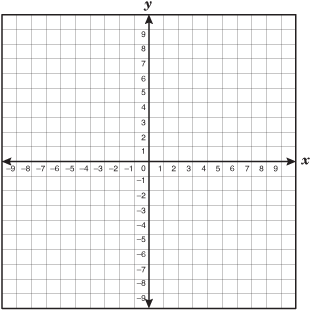 Domain:							Domain:Range:							Range: 						4.  Domain:							Domain:Range:							Range:Graph the function, including asymptotes.  Identify the domain and range.5.  						6.  Domain:							Domain:Range:							Range: 						8.  Domain:							Domain:Range:							Range: